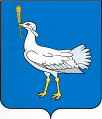 РОССИЙСКАЯ ФЕДЕРАЦИЯ                                                   МУНИЦИПАЛЬНЫЙ  РАЙОН    БОЛЬШЕГЛУШИЦКИЙ  САМАРСКОЙ  ОБЛАСТИ       АДМИНИСТРАЦИЯ  СЕЛЬСКОГО  ПОСЕЛЕНИЯ    БОЛЬШАЯ ДЕРГУНОВКА______________________________       ПОСТАНОВЛЕНИЕ     от  19 ноября 2020 г. №  64  Об утверждении перечня имущества, подлежащего передаче в муниципальную собственность сельского поселения Большая Дергуновка муниципального района Большеглушицкий Самарской области из собственности муниципального района Большеглушицкий Самарской области  Руководствуясь Федеральным законом от 06.10.2003 г. №131-ФЗ «Об общих принципах организации местного самоуправления в Российской Федерации», Уставом сельского поселения Большая Дергуновка муниципального района Большеглушицкий Самарской области, администрация сельского поселения Большая Дергуновка муниципального района Большеглушицкий Самарской области ПОСТАНОВЛЯЕТ:Утвердить перечень имущества, подлежащего передаче в муниципальную собственность сельского поселения Большая Дергуновка муниципального района Большеглушицкий Самарской области из собственности муниципального района Большеглушицкий Самарской области, согласно приложению.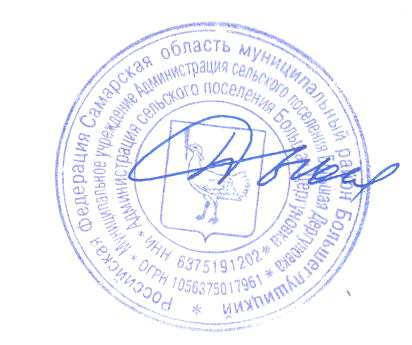 Глава сельского поселения Большая Дергуновка муниципального района Большеглушицкий Самарской области                                                                               В.И. Дыхно Приложениек постановлению администрациисельского поселения Большая Дергуновка муниципального района Большеглушицкий Самарской области «Об утверждении перечня имущества, подлежащего передаче в муниципальную собственность сельского поселения Большая Дергуновка муниципального района Большеглушицкий Самарской области из собственности муниципального района Большеглушицкий Самарской области»от 19 ноября 2020 № 64Перечень имущества, подлежащего передаче в муниципальную собственность сельского поселения Большая Дергуновка муниципального района Большеглушицкий Самарской области из собственности муниципального района Большеглушицкий Самарской области№ п/пНаименование имуществаГод постройки, приобретенияБалансовая стоимость (руб.)Индивидуальный реестровый номерКонтейнерная площадка с. Большая Дергуновка2020117252,00063144007360